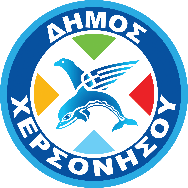 ΑΡΧΙΚΟ ΣΥΜΦΩΝΟ ΣΥΜΜΕΤΟΧΗΣ ΦΟΡΕΩΝ ΣΤΟ ΣΒΑΚΔΗΜΟΥ ΧΕΡΣΟΝΗΣΟΥΠροοίμιοΟ όρος κινητικότητα περιγράφει μια εικόνα μετακινήσεων βιώσιμων, άνετων, αποτελεσματικών, ασφαλών και ευχάριστων. Ο όρος εμπεριέχει ένα βασικό τρίπτυχο: μεταφορά-μετακίνηση-προσβασιμότητα. Συνοδεύεται κατά κανόνα επίσης από τον όρο βιώσιμη, για να υπογραμμιστεί η έμφαση σε βιώσιμους τρόπους μετακίνησης όπως το περπάτημα, το ποδήλατο και η δημόσια συγκοινωνία.Τα Σχέδια Βιώσιμης Αστικής Κινητικότητας (ΣΒΑΚ) αναδεικνύονται ως μια νέα ολοκληρωμένη και μακροπρόθεσμη προσέγγιση σχεδιασμού της αστικής κινητικότητας, που επιτρέπει στις τοπικές αρχές να αναπτύσσουν και υλοποιούν στρατηγικές αστικής κινητικότητας στη βάση εμπεριστατωμένων αναλύσεων της υφιστάμενης κατάστασης. Τα ΣΒΑΚ επιτρέπουν μια σαφή θεώρηση για τη βιώσιμη ανάπτυξη των αστικών περιοχών για τις οποίες σχεδιάζονται και η οποία περιλαμβάνει τη μείωση της κατανάλωσης ενέργειας, της ατμοσφαιρικής ρύπανσης και της ηχορρύπανσης, του αριθμού ατυχημάτων, της κυκλοφοριακής συμφόρησης, τη διαφύλαξη των κοινόχρηστων χώρων κ.ά..Κείμενο Αρχικής Συμφωνίας ΣυμμετοχήςΟι υπογράφοντες το παρόν Σύμφωνο εκπρόσωποι φορέων, θεσμικοί κάθε βαθμίδας και μη – θεσμικοί, που είναι σχετικοί με τις μετακινήσεις πολιτών και επισκεπτών και με τις μεταφορές προϊόντων στο Δήμο Χερσονήσου, συμφωνούμε στα παρακάτω:Συμφωνούμε να δράσουμε συντονισμένα, συλλογικά και συνεργατικά για τα επόμενα 2 χρόνια  και σε συνεχή διαβούλευση με τους πολίτες και τους κοινωνικούς και οικονομικούς εταίρους του δήμου μας, ώστε οι μετακινήσεις και υπηρεσίες που σχεδιάζονται, να εξασφαλίζουν και ικανοποιούν παράλληλα και ισόρροπα τους παρακάτω δύο βασικούς άξονες – στόχους της Βιώσιμης Ανάπτυξης και της Βιώσιμης Κινητικότητας, να υπηρετούν τις Πολεοδομικές Πολιτικές και να σέβονται τις ευαισθησίες των Δημόσιων Χώρων του Δήμου Χερσονήσου:Εξασφάλιση της κοινωνικής βιωσιμότητας και συνοχήςΕφαρμογή των περιβαλλοντικά και οικονομικά βέλτιστων λύσεωνTον συντονισμό των δράσεών μας αναλαμβάνει ο Δήμαρχος Χερσονήσου Ιωάννης Σέγκος και η Διευθύντρια Τεχνικής Υπηρεσίας Δήμου Χερσονήσου, Μαρία Πιταρίδη, Πολιτικός Μηχανικός, σε συνεργασία με τους αρμόδιους υπαλλήλους των τμημάτων του Δήμου. Ορισμένη συντονίστρια (Project Manager) αναλαμβάνει η Μαρία Φραγκιαδάκη, Μηχανικός Ηλεκτρονικών Υπολογιστών & Πληροφορικής, Υπάλληλος του Τμήματος ΤΠΕ & ΗΔ .Κάθε ένας από τους φορείς ορίζει εκπρόσωπο και συμφωνεί να παρέχει απρόσκοπτα τα απαραίτητα στοιχεία και δεδομένα που απαιτούνται για τον σχεδιασμό και την υλοποίηση της Στρατηγικής Βιώσιμης Κινητικότητας - ΣΒΑΚ. Ο Δήμος Χερσονήσου, μπορεί κατά τη διάρκεια σχεδιασμού του ΣΒΑΚ, να ζητήσει συνεργασία από επιπλέον εξωτερικούς φορείς  με τους οποίους να ενισχύσει το Δίκτυο Φορέων. Περαιτέρω, μπορεί να ζητήσει τη συμβολή και γνώμη των κατά νόμο αρμοδίων υπηρεσιών.Ειδικότερα ο σχεδιασμός στον οποίο δεσμευόμαστε, αποβλέπει σε μετακινήσεις που θα:Είναι φιλικές στους μετακινούμενους κάθε είδους, εξασφαλίζοντας ισότιμη και απρόσκοπτη προσπέλαση και προσβασιμότητα για όλους και για διαδοχικές γενεές.Συμβάλλουν με τον βέλτιστο τρόπο στην εύρυθμη και ισορροπημένη ανάπτυξη και βιωσιμότητα της Χερσονήσου, τονώνουν την ελκυστικότητά της και αναβαθμίζουν την ποιότητα του αστικού περιβάλλοντος.Μέσω της χρησιμοποίησης ανανεώσιμων πηγών ενέργειας και της επιλογής φιλικών στο περιβάλλον μέσων μετακίνησης και μεταφορών οδηγούν στον περιορισμό της ενεργειακής κατανάλωσης, της παραγωγής αερίων του θερμοκηπίου και κάθε είδους ρύπων και αποβλήτων και ελαχιστοποιούν τις επιπτώσεις ως προς το θόρυβο και τη λειτουργία των διαφόρων δραστηριοτήτων.Ενισχύουν την κοινωνική συνοχή και την αστική ασφάλεια, συμβάλλοντας στην κοινωνική δικαιοσύνη, στον περιορισμό των παραβατικών συμπεριφορών και των ατυχημάτων και στην προστασία της καλής υγείας των πολιτών.Συμβάλλουν στην οικονομική ανάπτυξη, τονώνουν την ανταγωνιστικότητα και ενισχύουν την επιχειρηματικότητα εξασφαλίζοντας τη βέλτιστη πρόσβαση σε αγαθά και υπηρεσίες.Βελτιστοποιούν τη σχέση κόστους – οφέλους  των διαφόρων δικτύων.Προωθούν μορφές ήπιας κυκλοφορίας, λύσεις «βιώσιμης διαχείρισης της κινητικότητας» και συλλογικής χρήσης των μεταφορικών μέσων.Αξιοποιούν κατά το μέγιστο δυνατό βαθμό τους κοινόχρηστους χώρους προς όφελος της ποιότητας ζωής των πολιτών.Από τον Δήμο Χερσονήσου						Ο εκπρόσωπος του Φορέα